SESIÓN 2A) CHROMEEvaluación 11. Perfiles de usuarios Chrome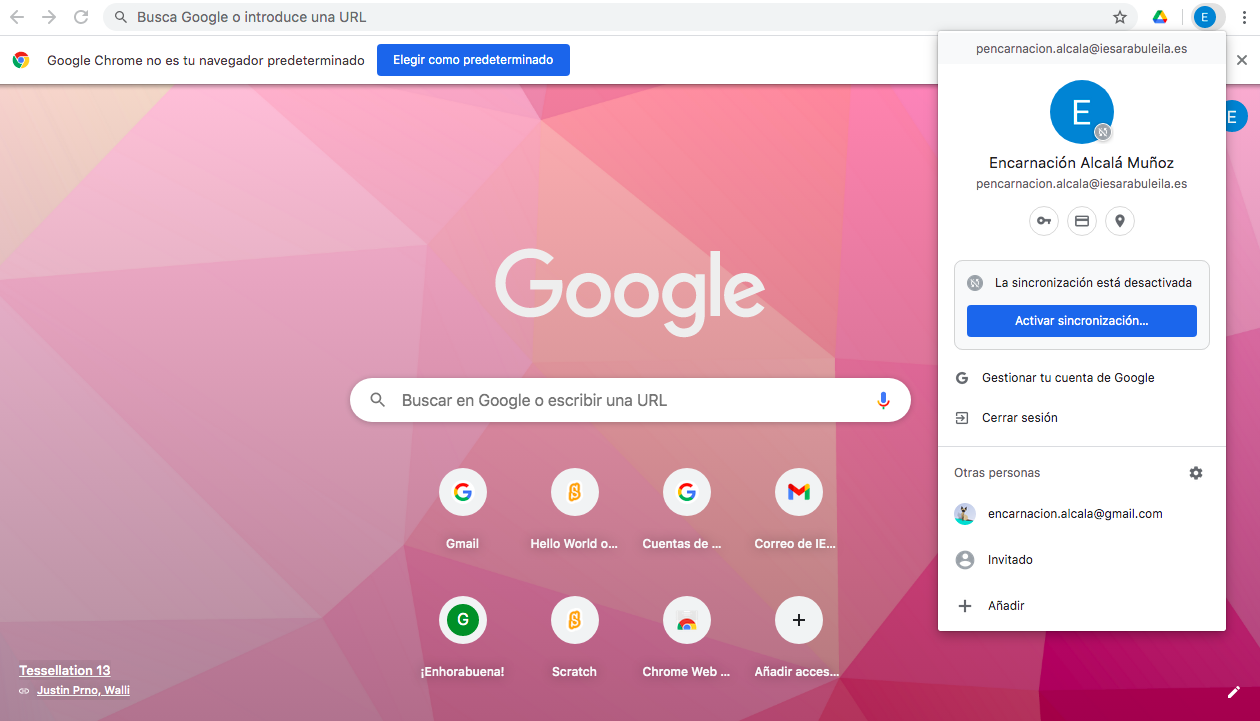 2. Ventana de incógnitoCaptura nº1: Apariencia general.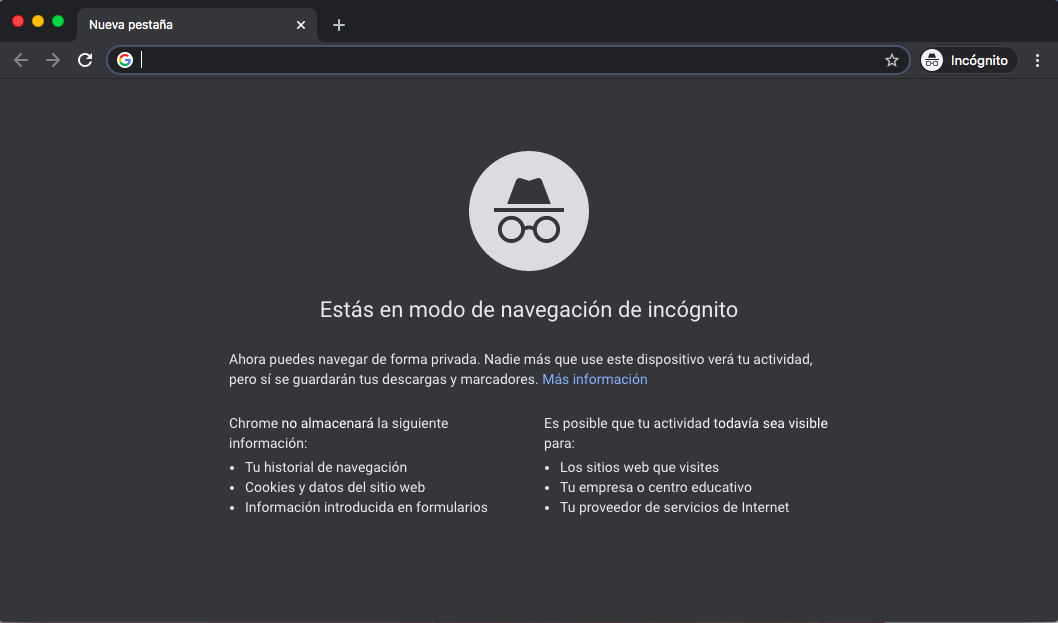 Captura nº2: Búsqueda de una página web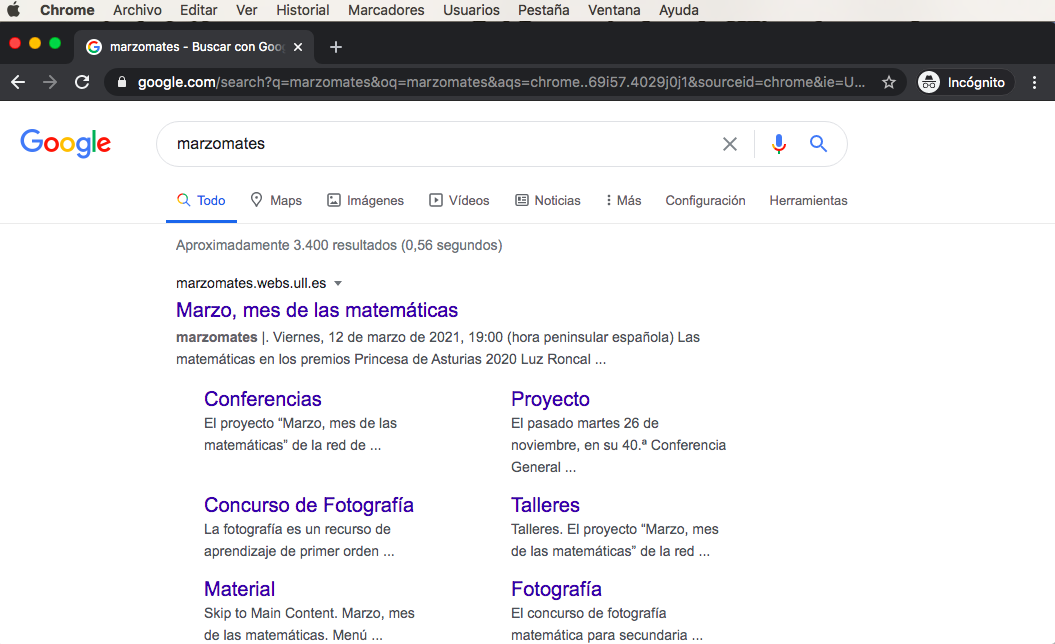 3. Instalación de extensión: Crafty CursorCaptura nº 3:  Uso de Crafty Cursor sobre página web.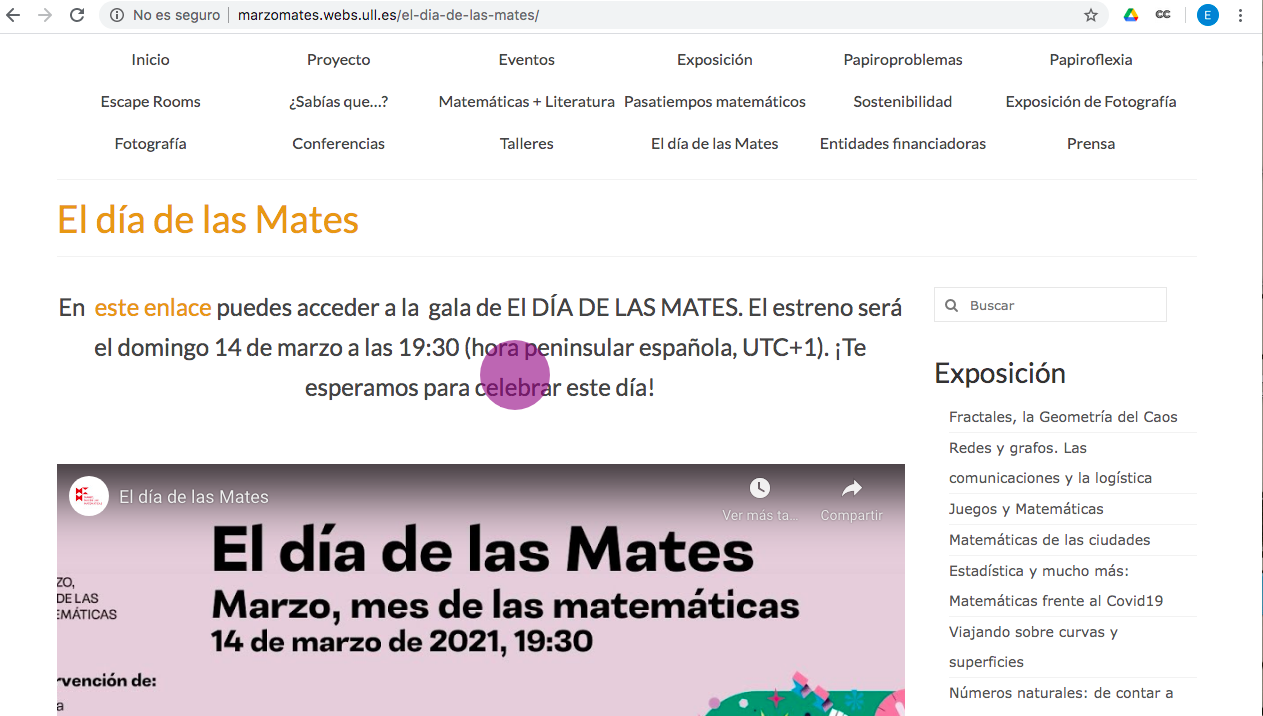 Captura nº 4: Uso de Crafty Cursor sobre documento enviado por alumno en Classroom.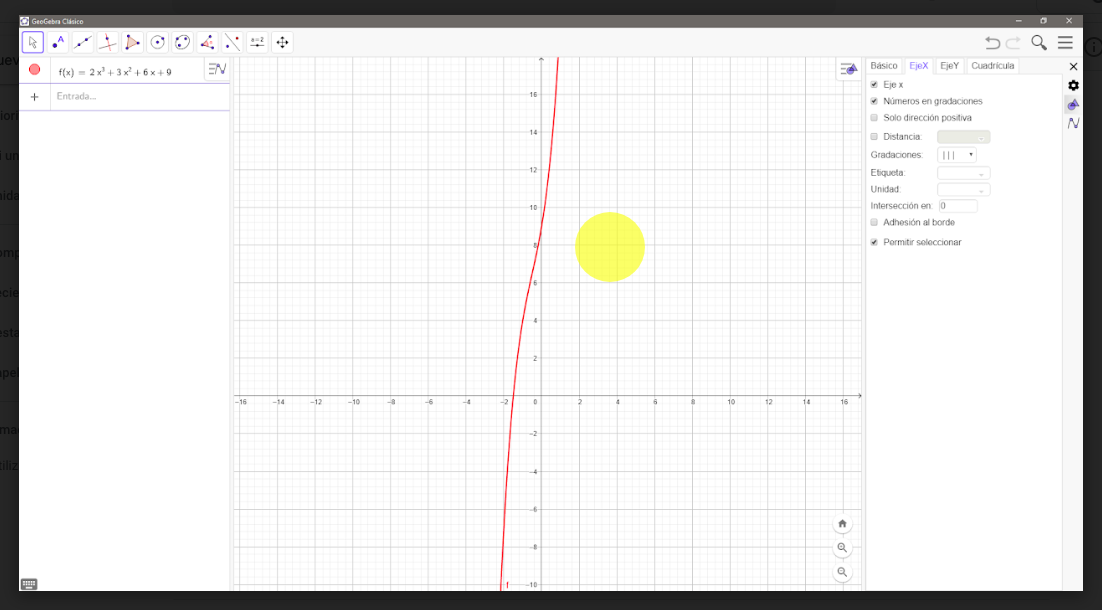 B) CLASSROOMEvaluación 21. Creación de TEMAS (Tareas, Preguntas y Materiales)Captura nº1: Temas en el tablón de anuncio de clase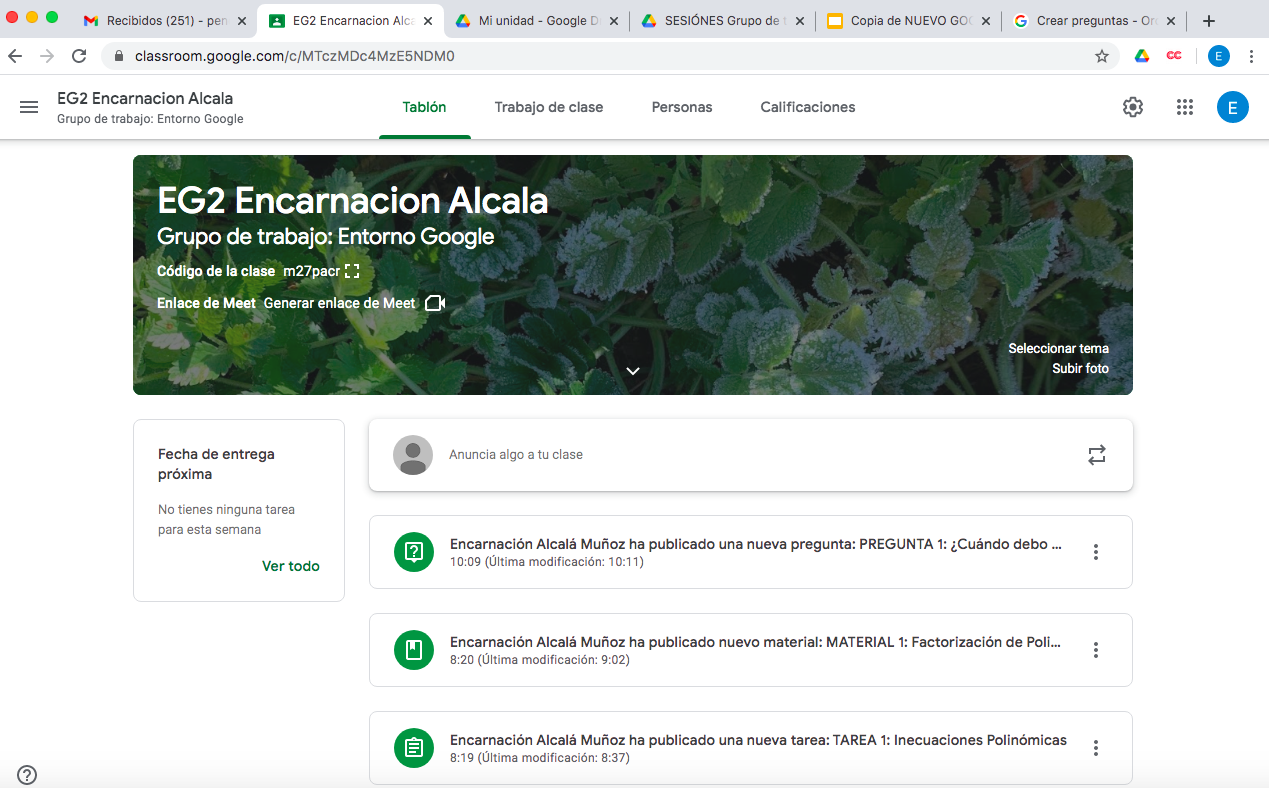 Captura nº2: Creación de temas en la sección TRABAJO DE CLASE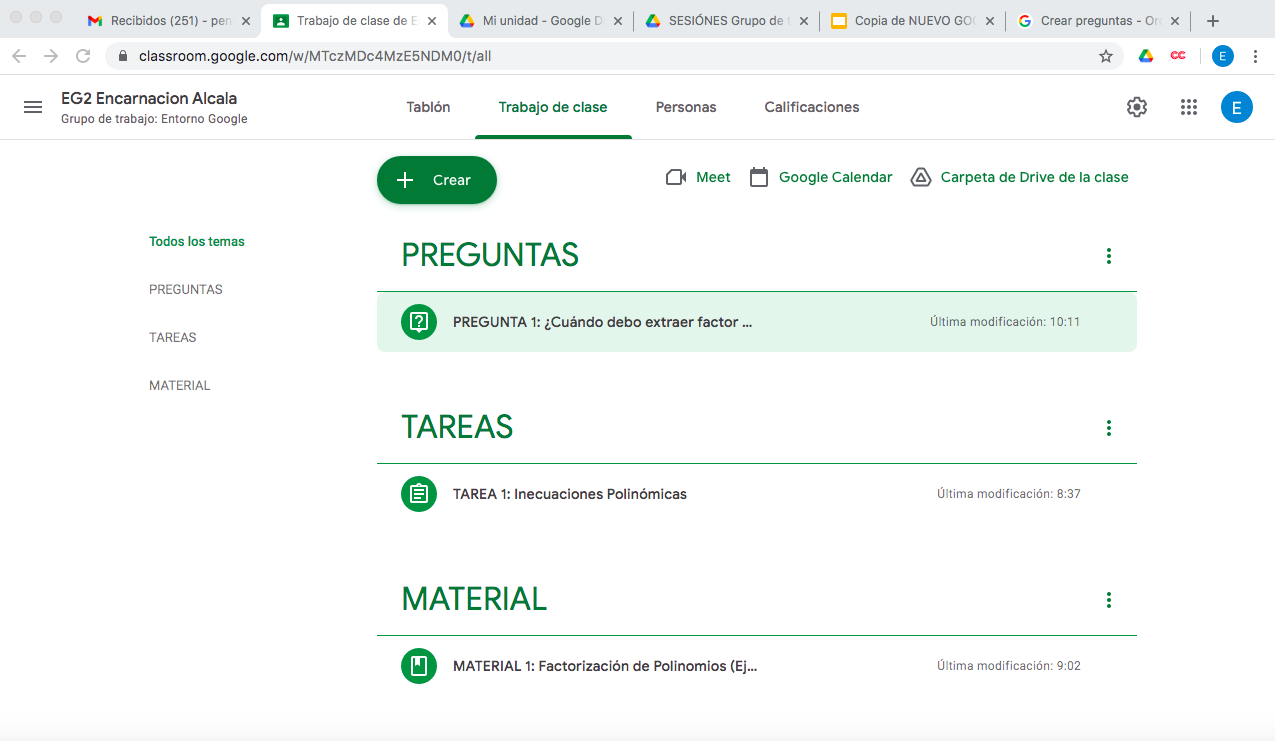 Captura nº 3: Creación de una pregunta de opción múltiple.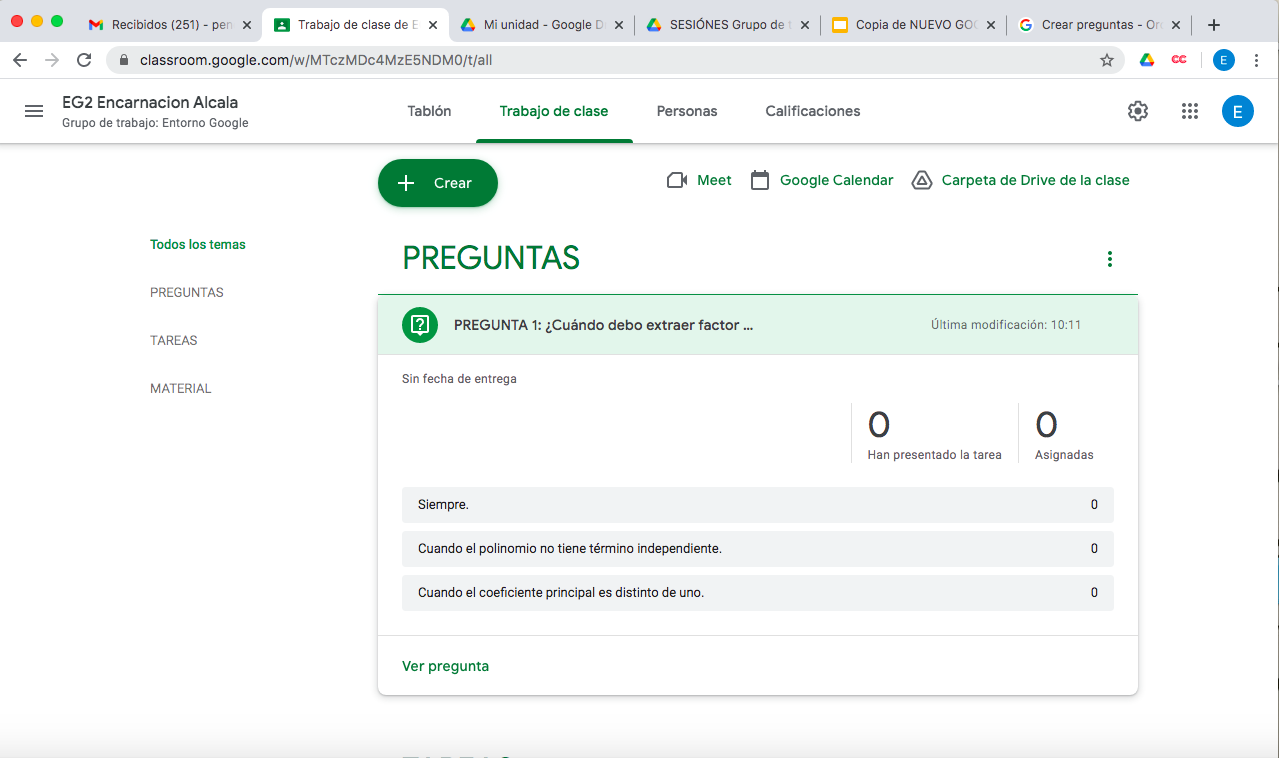 Captura nº 4: Creación de un material.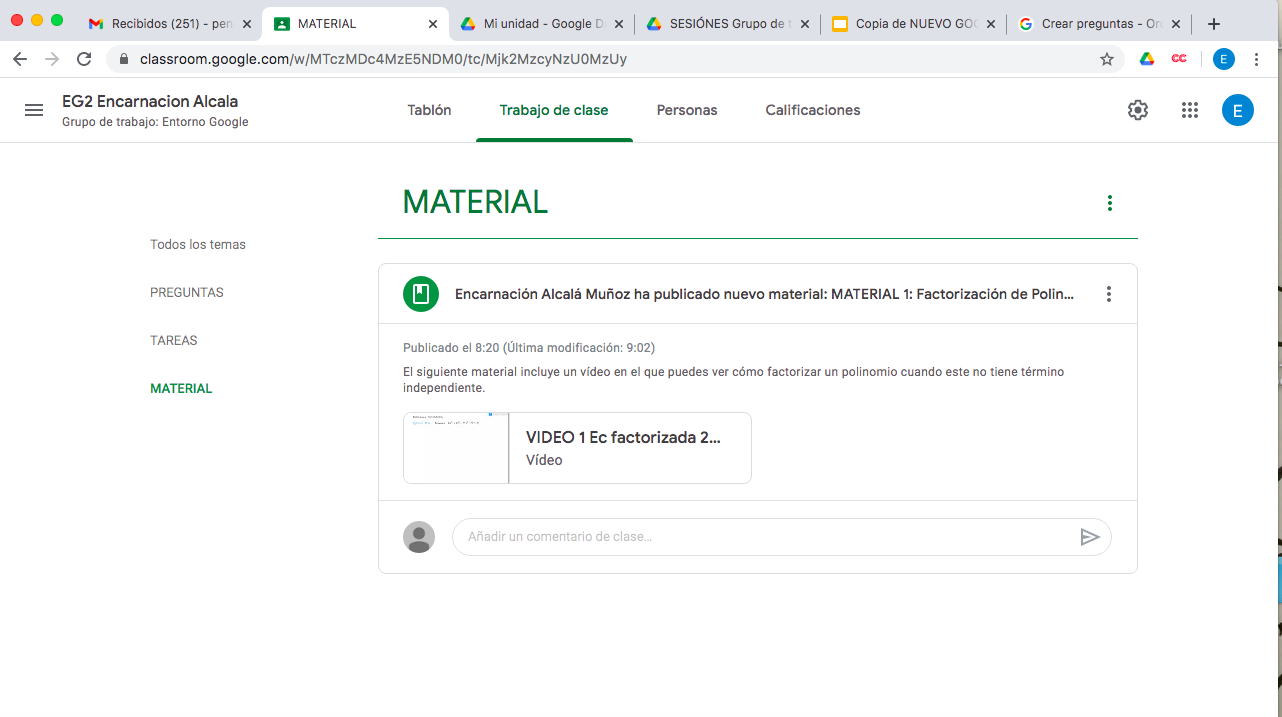 Captura nº 5: Creación de una tarea.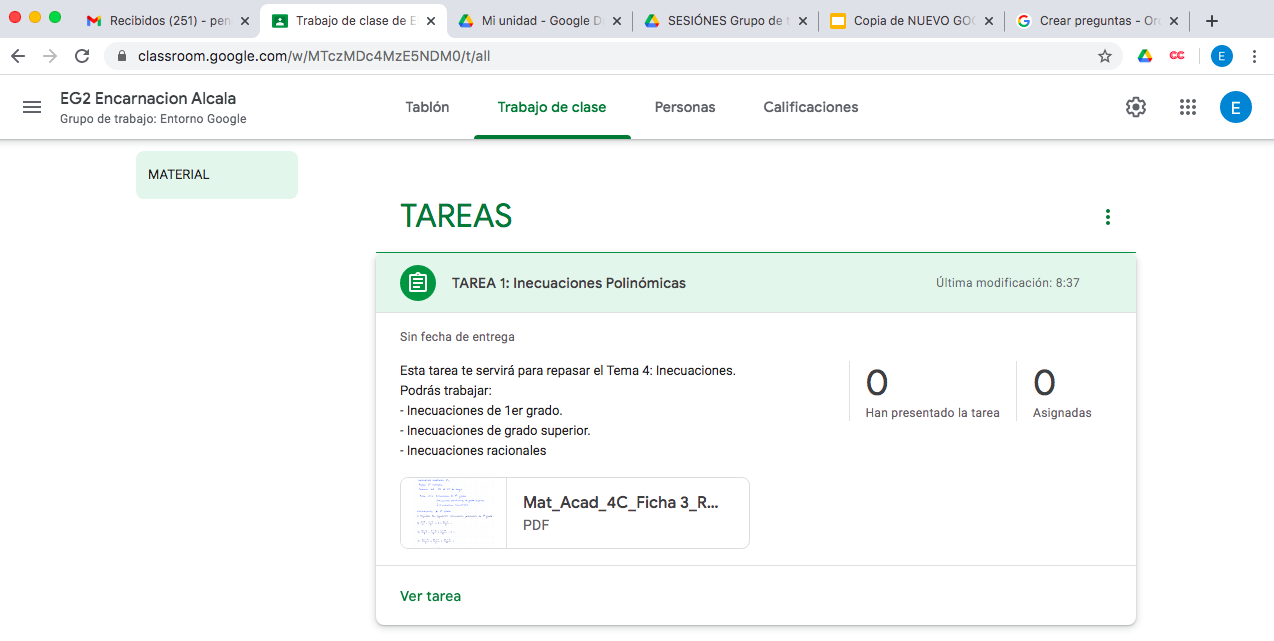 Evaluación 31. Creación de comentario en Repositorio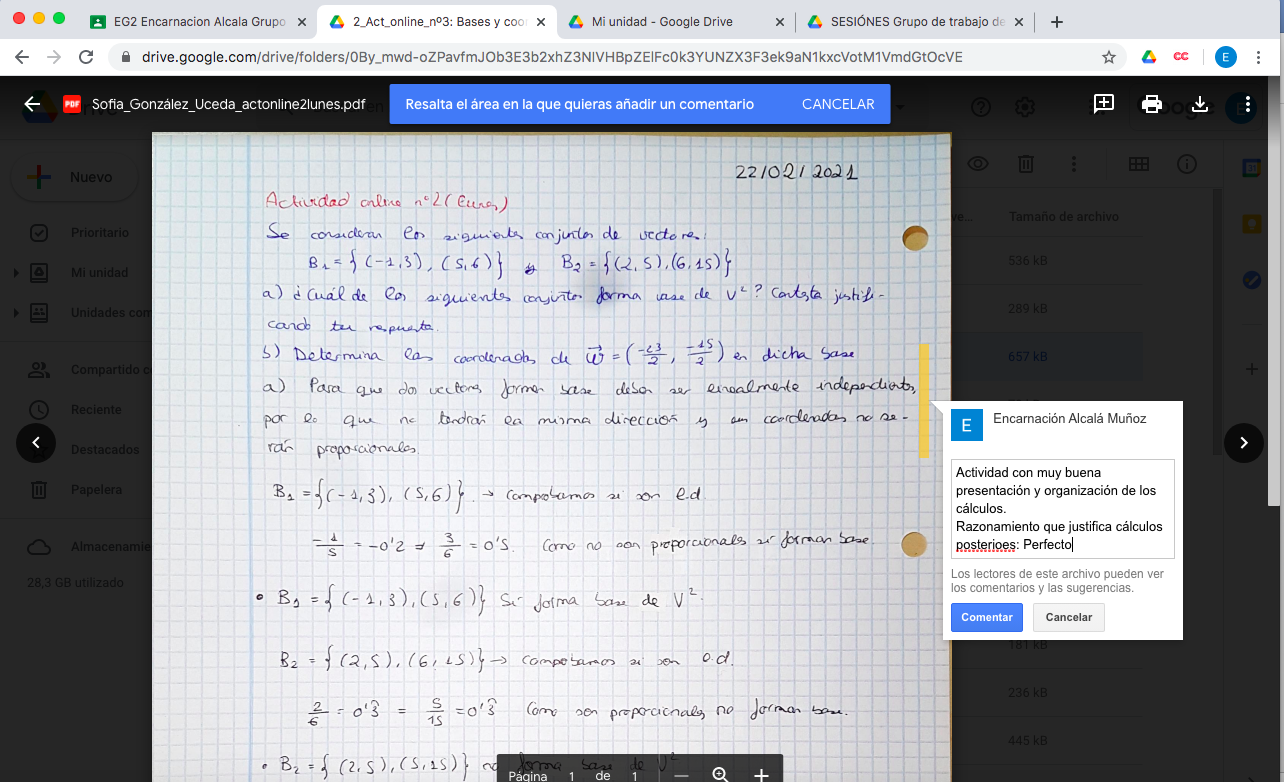 2. Guía de Evaluación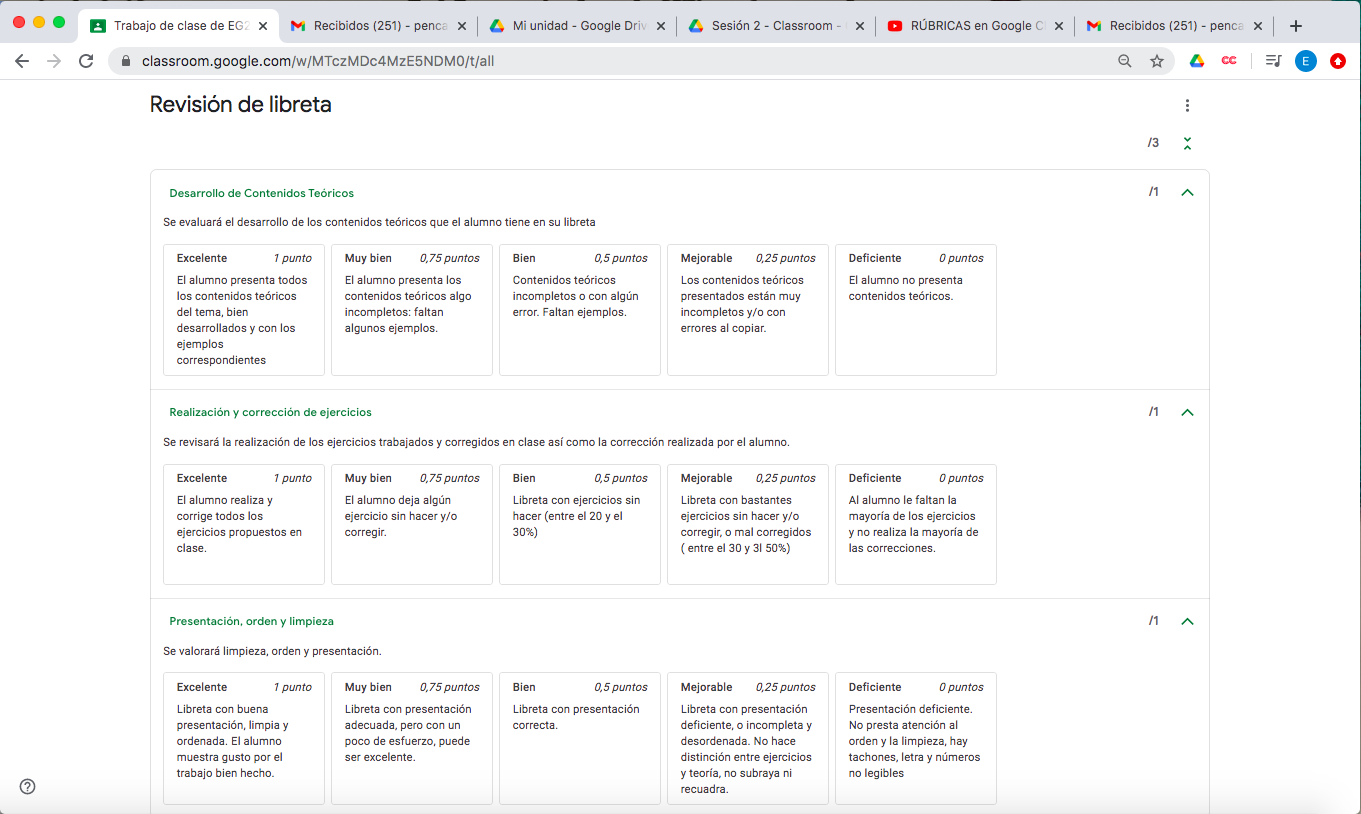 Evaluación 41. Creación de Tarea de Cuestionario.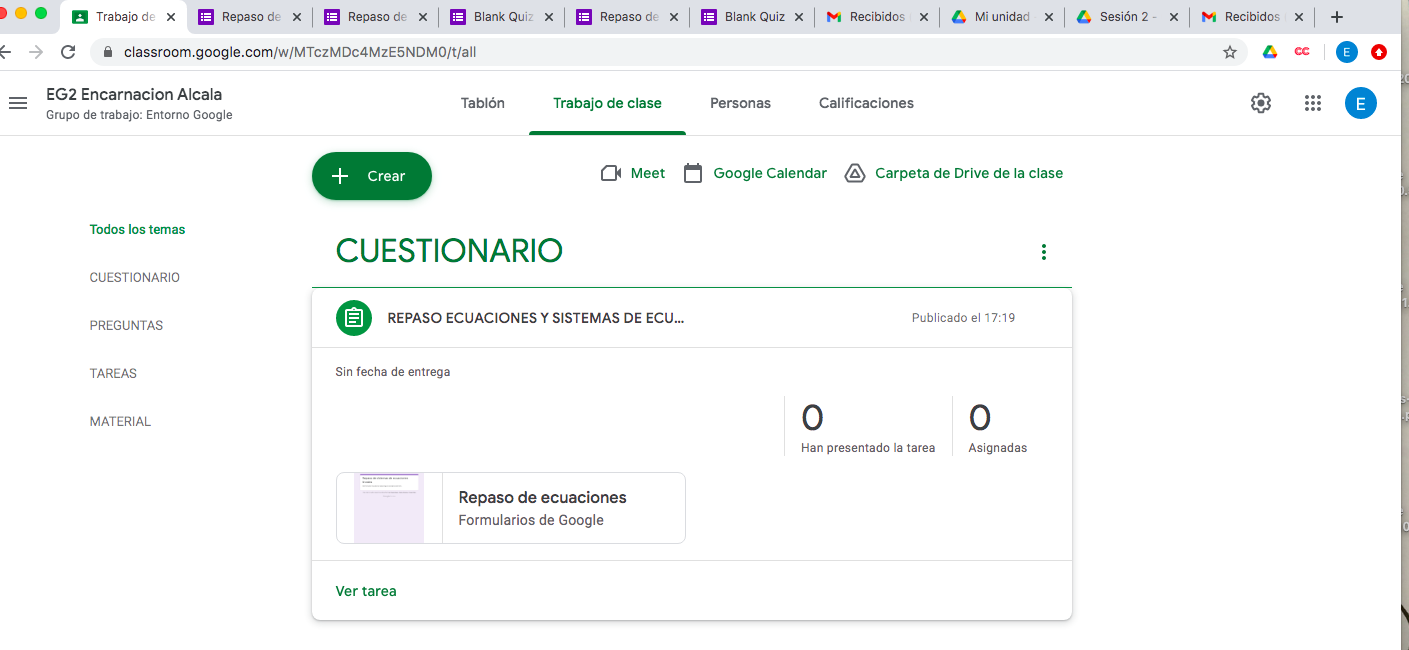 2. Creación de preguntasCaptura nº 1: Pregunta corta y pregunta de opción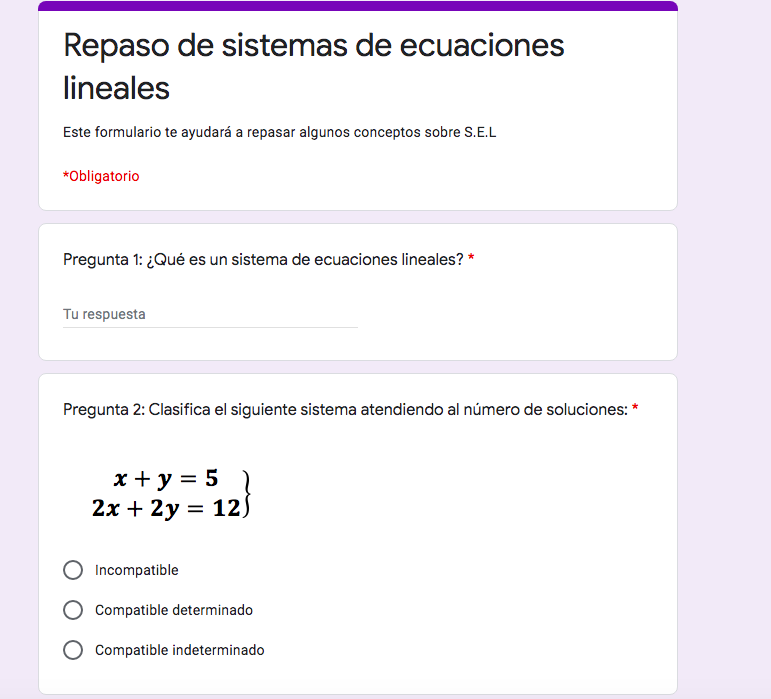 Captura nº 2: Pregunta desplegable y cuadrícula de casillas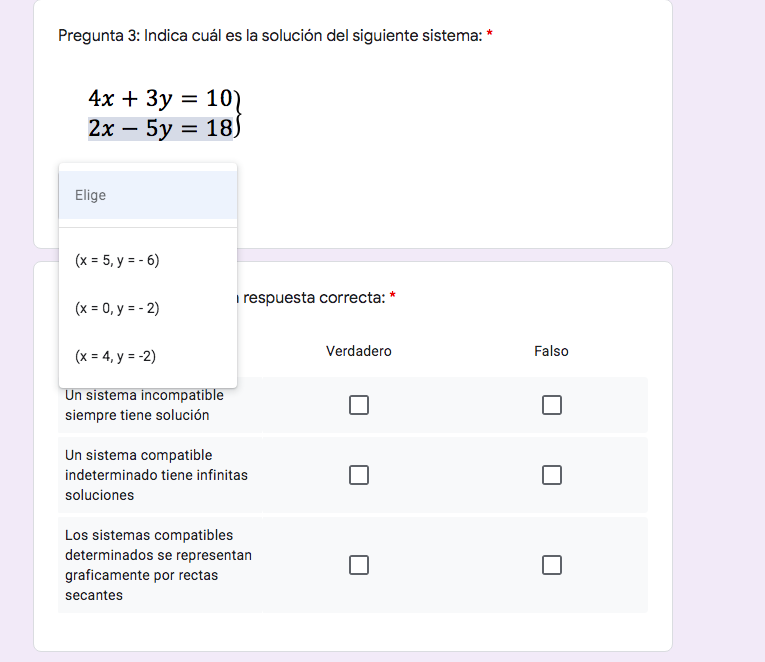 Captura nº 3: Pregunta con imagen insertada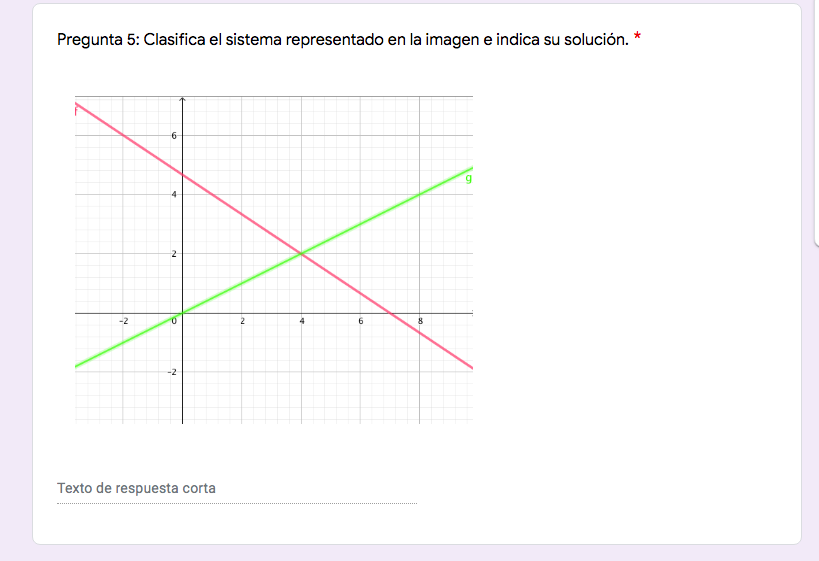 3. Creación de, al menos, dos secciones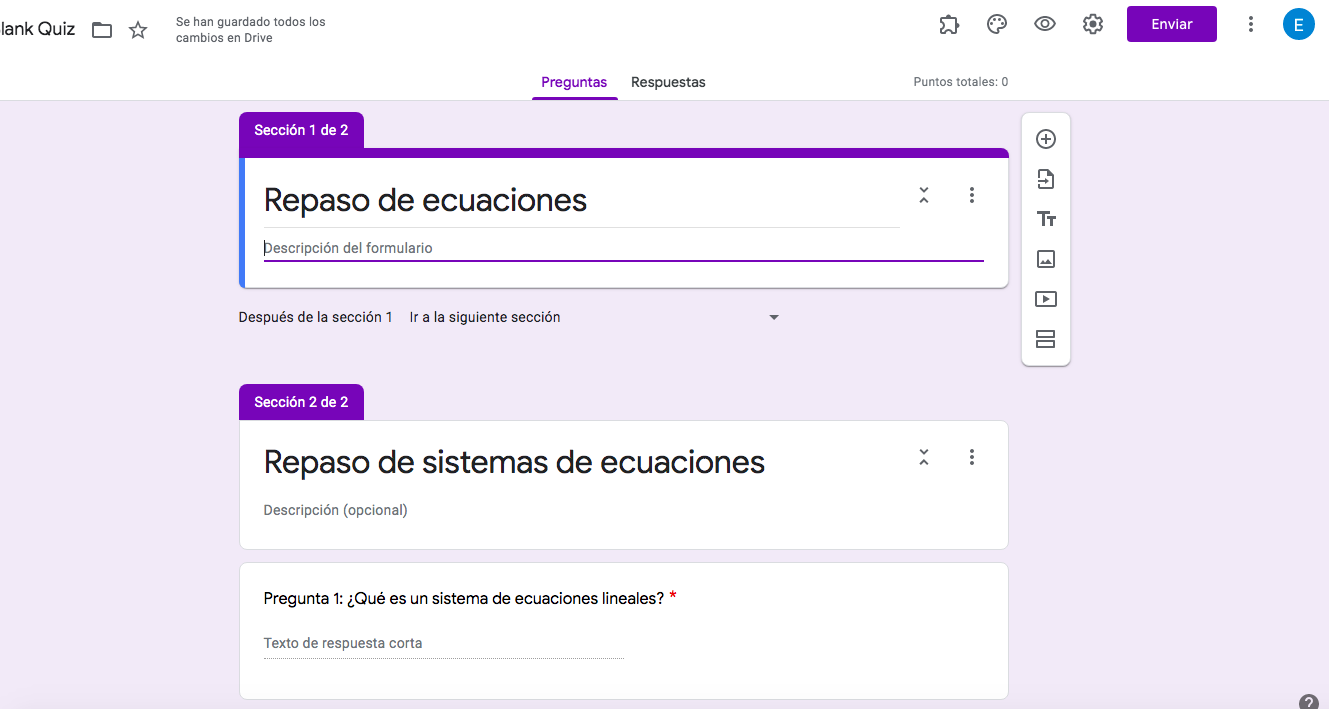 4. Complemento FormLimiter para configurar fecha y hora de entrega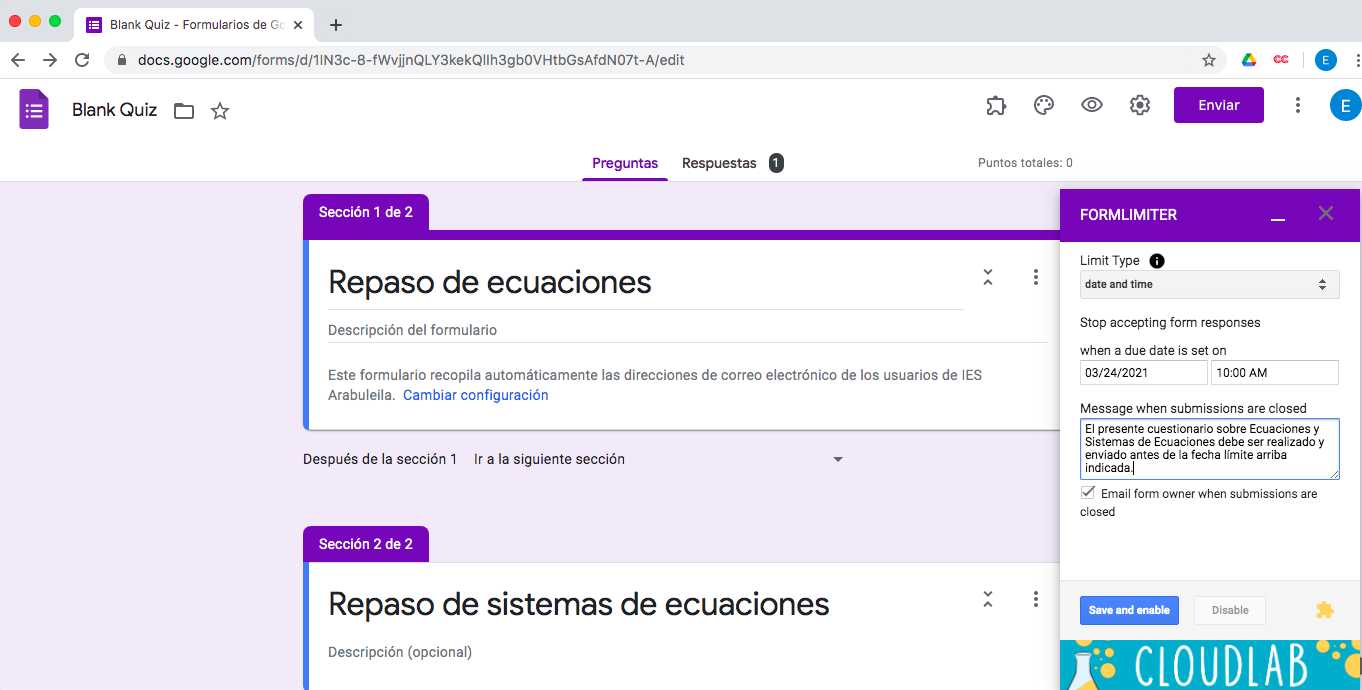 